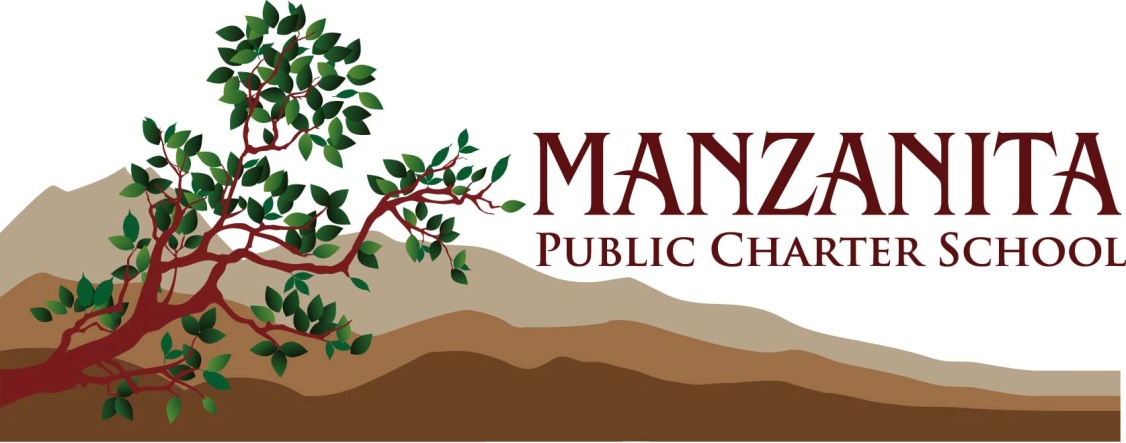 2023-2024 Intent to Enroll FormParents/Guardians, Under California law (i.e., Proposition 39) the Lompoc Unified School District (LUSD) must provide Manzanita Public Charter School (MPCS) with reasonably, equivalent school facilities. In order to qualify for such facilities, MPCS must provide documentation to the district demonstrating the number of students who intend to enroll. By completing this form, you are indicating you are meaningfully interested in enrolling your child/children for the 2023-24school year. Kindergarten students must be 5 years old by September 1 and Transitional Kindergarten students must turn five between September 2 and April 2. PARENT/GUARDIAN INFORMATIONBy signing below, I am indicating that I am meaningfully interested in enrolling the above named child/children in MPCS for the 2023-24 school year. I understand that signing this form does not guarantee enrollment in the MPCS. I further understand that this information may be disclosed to the Lompoc Unified School District to support the charter school’s request for facilities under Proposition 39. Signature of Parent/Guardian: _____________________________________________________	Date: _________ 2023-2024 Forma de Intento de RegistraciónApreciados padres y apoderados, Bajo la ley de California (Proposición 39) el Distrito Unificado de las Escuelas de Lompoc debe darle a la Escuela Pública Charter Manzanita (MPCS) razonable y equivalente instalaciones escolares en la que la escuela funcione. Para solicitar estas instalaciones MPCS necesita presentar documentación al distrito para demostrar cuantos alumnos la escuela intenta registrar. Esta forma será usada como apoyo para solicitar las instalaciones para Manzanita. Al entregar esta forma usted está diciendo que usted está muy interesado/a en registrar a su hijo/a en Escuela Pública Charter Manzanita para el año escolar 2023-24. Todos los estudiantes de kínder tienen que tener cinco anos para el 1º de septiembre y todos los estudiantes de kínder transicionales tienen que tener cinco años entre septiembre 2 y abril 2. INFORMACION DE LOS PADRES/ APODERADOS LEGALESAl firmar la pate de abajo, yo estoy muy interesado/a en registrar a los niños mencionados en la parte de arriba en la Escuela Pública Charter Manzanita para el año escolar 2023-2024.Yo entiendo que al firmar esta forma no garantiza la registración en la escuela. Yo entiendo perfectamente que esta información será dada al Distrito Unificado de las Escuelas de Lompoc para apoyar a la escuela en su petición para las instalaciones bajo la Proposición 39 y que el distrito puede comunicarse conmigo directamente para verificar mi respuesta.Firma de Padre/Guardián Legales: ______________________________________________	Fecha: ________  Scholar                                                                                 Sibling of Current MPCS Scholar Y/N                                                                           Age          Entering Grade Military         Yes         No                       Resident Lompoc Unified School District    Yes                           No     Exit School: Specials:  Gate        EL Support           504             IEPDOBScholar                                                                             Sibling of Current MPCS Scholar   Y/N                                                                          Age          Entering GradeMilitary         Yes         No                       Resident Lompoc Unified School District    Yes                           No  Exit School: Specials:   Gate       EL Support          504            IEPDOBScholar                                                                               Sibling of Current MPCS Scholar   Y/N                                                                              Age          Entering GradeMilitary         Yes         No                       Resident Lompoc Unified School District    Yes                          No  Exit School: Specials:   Gate       EL Support          504            IEPDOBName:Name:Mailing Address:Mailing AddressPhone:Phone:E-mail Address:E-mail Address:Alumno                                                                      Familiar del alumno de MPCS  Y/NEdad       Grado EntranteMilitar    Si         No          Es Residente del Distrito Unificado de la escuela de Lompoc     Si                          No     Escuela de salida: Specials:   Gate       EL Support          504            IEP Fecha de NacimientoAlumno                                                                                    Familiar del alumno de MPCS  Y/NEdad       Grado EntranteMilitar    Si         No          Es Residente del Distrito Unificado de la escuela de Lompoc    Si                           No  Escuela de salida: Specials:   Gate       EL Support          504            IEPFecha de NacimientoAlumno                                                                                    Familiar del alumno de MPCS  Y/NEdad       Grado EntranteMilitar    Si         No          Es Residente del Distrito Unificado de la escuela de Lompoc    SI                              No  Escuela de salida: Specials:   Gate       EL Support          504            IEPFecha de NacimientoNombre:Nombre:Dirección: Dirección: Número de Teléfono:Número de Teléfono:Dirección de Correo Electrónico:Dirección de Correo Electrónico: